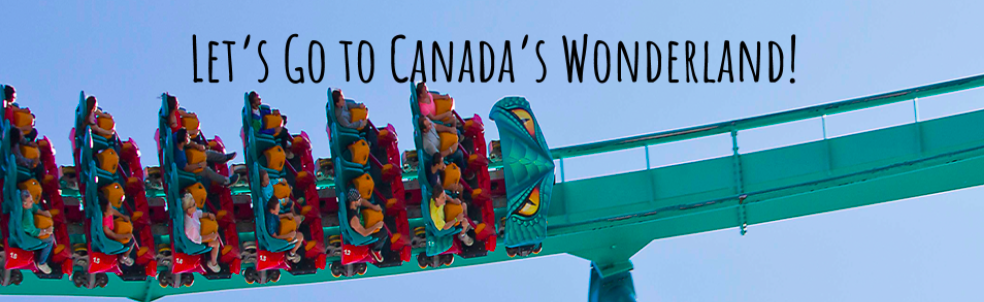 We are all finally going on a class trip to Canada’s Wonderland! 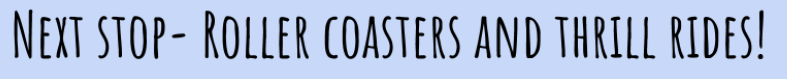 CLICK ON THE LINKS BELOW: LEVIATHANhttps://www.youtube.com/watch?v=lBmwckH1SxI&list=PLSOlmvL4MTArWMkLN7OAasxGleEGyAP52&index=10&t=0s SLINGSHOThttps://www.youtube.com/watch?v=9BnhLqioMZc&list=PLSOlmvL4MTAo6XT0P7Q0kLG8ywoz6yiEN&index=8YUKON STRIKERhttps://www.youtube.com/watch?v=3PghLRu0rB4&list=PLSOlmvL4MTArWMkLN7OAasxGleEGyAP52&index=2&t=35s BEHEMOTHhttps://www.youtube.com/watch?v=X1CFr8FDnTg&list=PLSOlmvL4MTArWMkLN7OAasxGleEGyAP52&index=3 GHOSTER COASTERhttps://www.youtube.com/watch?v=_eDqUIkS_CE&list=PLSOlmvL4MTArWMkLN7OAasxGleEGyAP52&index=2 Select 1 ride and give me 6 descriptive sentencesRide Name: ______________________1)__________________________________________________________________________________________________________________________________________________________________________________☐ Step #1 of OPP   ☐ Step #2 of OPP  ☐ Step #3 of OPP2)__________________________________________________________________________________________________________________________________________________________________________________☐ Step #1 of OPP   ☐ Step #2 of OPP  ☐ Step #3 of OPP3)__________________________________________________________________________________________________________________________________________________________________________________ ☐ Step #1 of OPP   ☐ Step #2 of OPP  ☐ Step #3 of OPP4)__________________________________________________________________________________________________________________________________________________________________________________ ☐ Step #1 of OPP   ☐ Step #2 of OPP  ☐ Step #3 of OPP5)__________________________________________________________________________________________________________________________________________________________________________________☐ Step #1 of OPP   ☐ Step #2 of OPP  ☐ Step #3 of OPP6)__________________________________________________________________________________________________________________________________________________________________________________☐ Step #1 of OPP   ☐ Step #2 of OPP  ☐ Step #3 of OPP